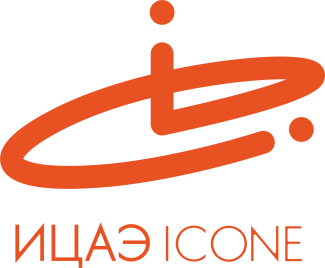 ИНФОРМАЦИОННЫЙ ЦЕНТР АТОМНОЙ ЭНЕРГИИ214000, г. Смоленск, ул. Пржевальского, 4; тел. (4812) 68-30-85www.smolensk.myatom.ru  e-mail: smolensk@myatom.ruЧетыре жизни бабочки или как гусеница превращается в махаона30 марта в Информационном центре по атомной энергии (ИЦАЭ) прошло очередное занятие «Академии нескучных наук». Его провели давние друзья «академиков» – писатели-биологи, исследователи, ученые, музейные педагоги Марина Дороченкова и Анна Кравчук. На этот раз они рассказали, как бабочка проживает четыре жизни. Дети и их родители узнали, что сначала появляются личинки, из которых рождается гусеница. Она растёт, сбрасывает свою шкурку вместе с головой, и на месте гусеницы образуется футляр, который называется «куколка». Но никакой бабочки там ещё нет. Внутри «куколки» продолжает жить гусеница. Бабочка формируется буквально в последний момент перед рождением. Но как же в такой маленькой «куколке» может  поместиться бабочка с прекрасными крыльями? Оказывается, бабочка рождается только с брюшком и головой, и только на открытом пространстве у неё начинают расти крылья. Самым интересным для «академиков» стала возможность увидеть уникальную коллекцию бабочек. Марина и Анна показали дневных и ночных бабочек: переливницу, павлиний глаз, махаона, адмирала. Особое впечатление на них произвели тропические бабочки, например, морфа, которая считается самой красивой в мире.По окончании занятия мастера научили будущих энтомологов выращивать бабочек в домашних условиях. «Академия нескучных наук» – проект для детей от 6 до 12 лет и их родителей, которые открывают для себя самые различные области науки и практики: от истории до физики, от экспериментов до прикладного творчества. 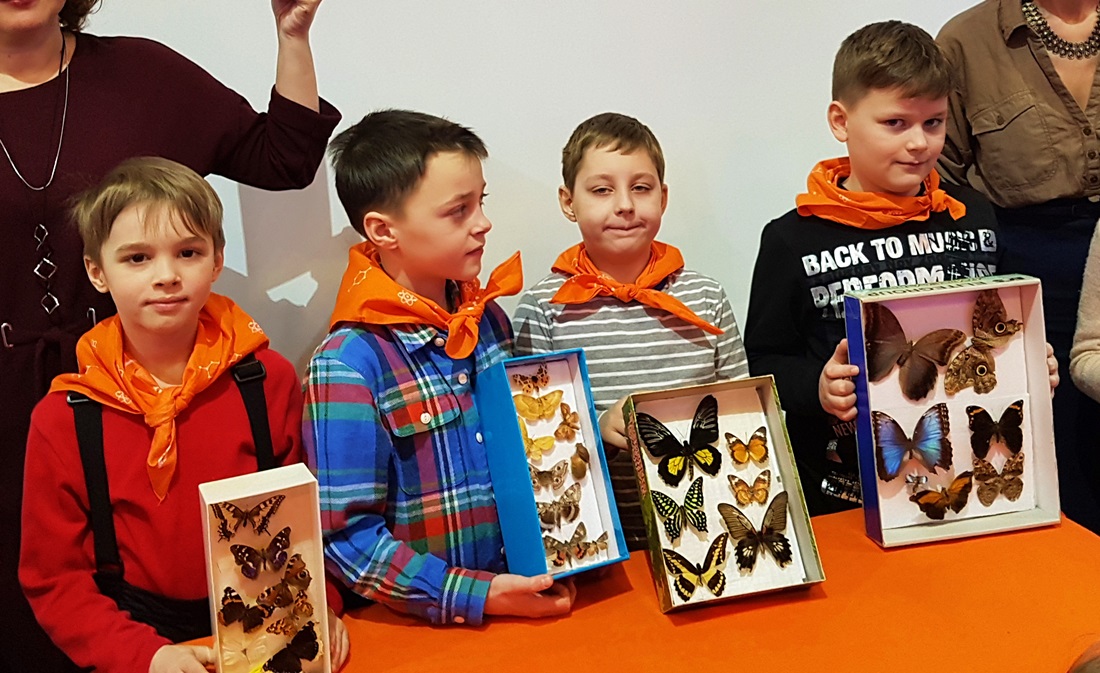 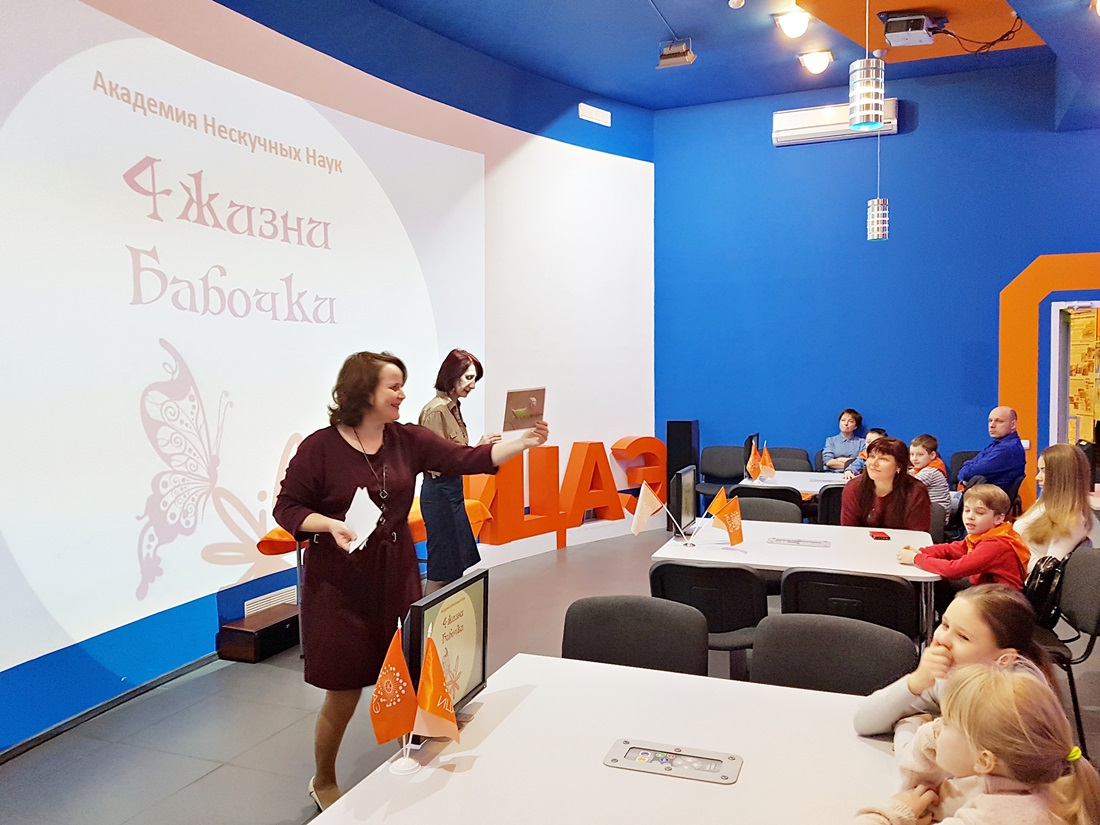 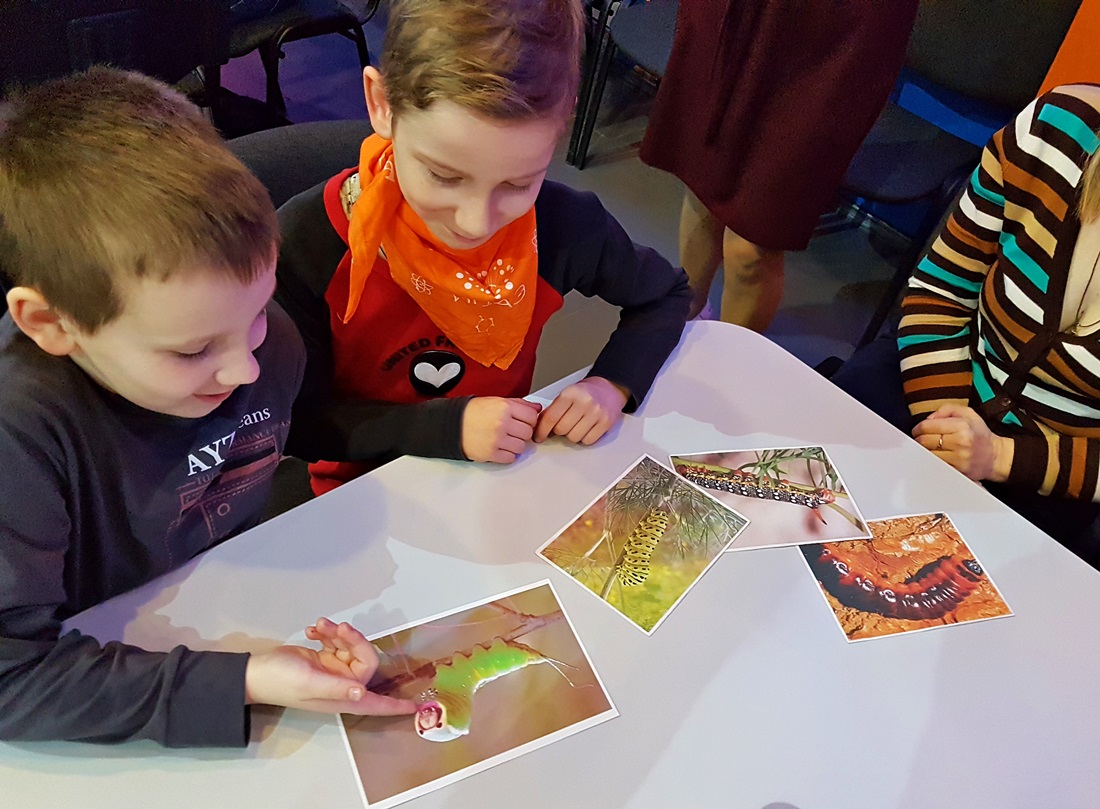 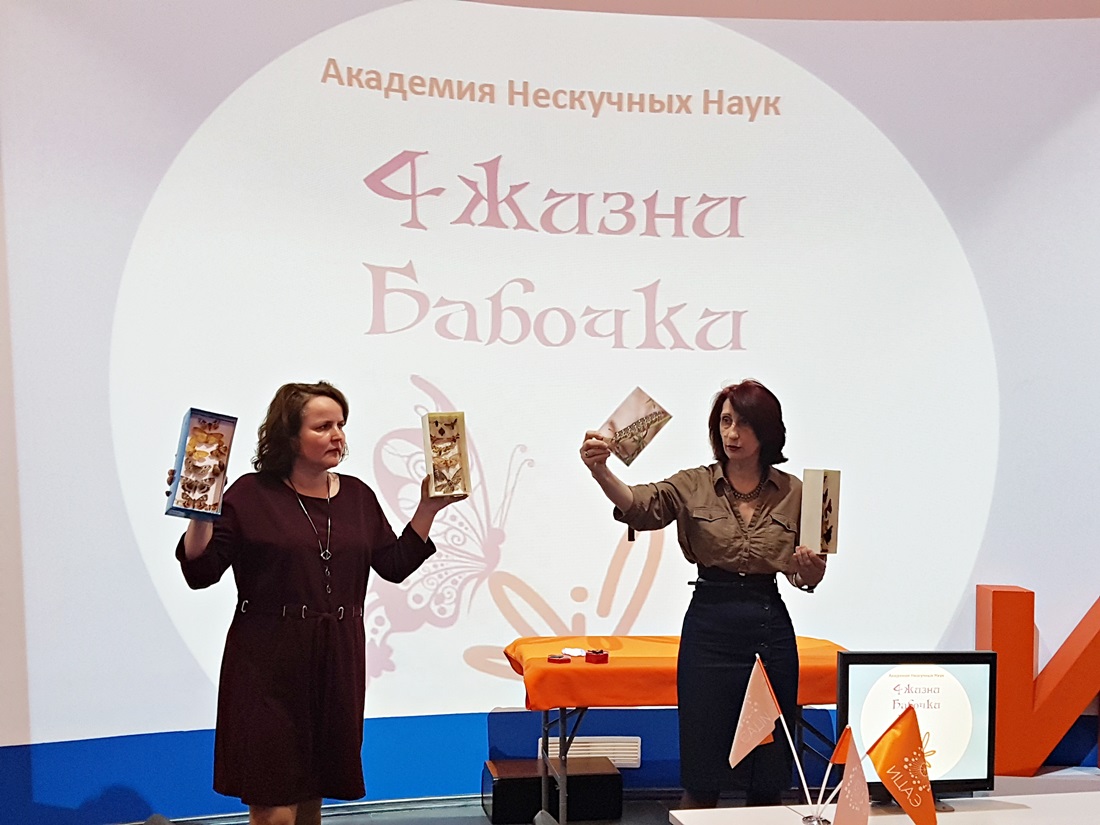 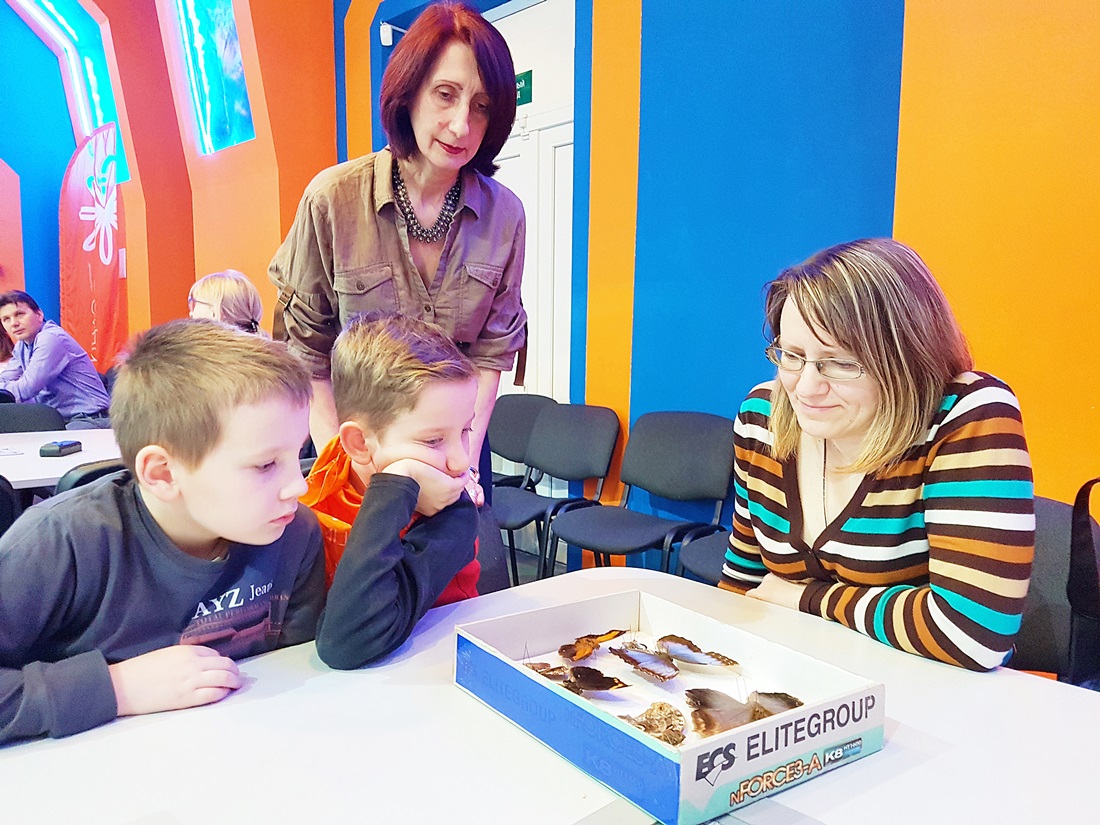 